Proveer información sobre los requisitos y costos de transportación de carga (en casos especiales) en el sistema de lanchas de la Autoridad de Transporte Marítimo (ATM).Personas que necesiten utilizar el servicio de transportación de carga especial entre:Fajardo – ViequesFajardo – CulebraEl ciudadano debe cumplir con las reglas que aplican a la transportación de pasajeros y carga.La Autoridad de Transporte Marítimo (ATM) tiene el derecho de inspeccionar y rechazar la carga y/o pasajeros que no cumplan con las reglas establecidas.Siempre se tiene que tomar en cuenta que los residentes de Vieques y Culebra tienen prioridad de acceso a los servicios ante los demás pasajeros.Directorio Oficinas ATM                                                                   Directorio Oficinas ATM		Horario de lanchas varía dependiendo de la ruta y del servicio requerido, ver: Itinerario de Transporte de CargaPara mayor información puede comunicarse al terminal correspondiente:Terminal Fajardo:		(787) 494-0934  Ext. 2736Terminal Culebra: 		(787) 494-0932 Terminal Vieques: 		(787) 334-0932 Toda mercancía que no cumpla con los requisitos para transportarse en la lancha para pasajeros, deberá entonces llevarse en la lancha para carga.  Para el transporte de mercancía por la lancha de carga, el ciudadano deberá comunicarse con anticipación directamente al Área de Reservaciones para determinar el costo y la viabilidad de transportación de la misma.Horario de reservaciones:       Lunes a viernes de 6:30 AM ‐ 3:30 PMHorario de venta de boletos:  Lunes a viernes de 4:00 AM ‐ 8:00 PMLas reservaciones hechas en la terminal se pueden pagar con efectivo, ATH, VISA o MasterCard.Para coordinar el transporte de carga llame a:Teléfonos:		(787) 494-0934 Ext. 2736 (787) 497-7740 Ext. 2490 (Minillas)reservaciones@atm.gobierno.prCoordinar con suficiente anticipación el transporte de la carga. Es necesario revisar la carga para determinar su tamaño, peso y tarifa que pagará.Llegar al terminal a la hora citada para embarcar la carga.Cumplir con las reglas y restricciones del servicio de lanchas. Términos y Condiciones para el Uso del Servicio de Lanchas¿Se puede comer durante el viaje de la lancha?  –  No se permiten ningún tipo de bebidas ni alimentos dentro de las embarcaciones.¿Qué sucede si luego de hacer una reservación, la persona no puede viajar? – En aquellos casos que un cliente cancele su reservación antes de treinta y seis (36) horas, se le rembolsará el dinero depositado por la reservación. En aquellos casos en los cuales no se cancele la reservación en el tiempo estipulado, la ATM no devolverá el dinero depositado. En caso de clientes con crédito, se le facturará correspondientemente.Página Web DTOP - http://www.dtop.gov.pr/index.aspItinerario de Transporte de CargaTérminos y Condiciones para el Uso del Servicio de Lanchas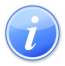 Descripción del Servicio 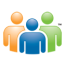 Audiencia y Propósito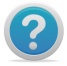 Consideraciones 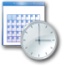 Lugar y Horario de Servicio 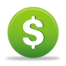 Costo del Servicio y Métodos de Pago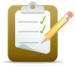 Requisitos para Obtener Servicio 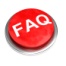 Preguntas Frecuentes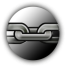 Enlaces Relacionados